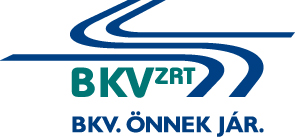 Irodahelyiségek helyreállításae-versenyeztetési eljárásEljárás száma: BKV Zrt. V-81/18.AJÁNLATI FELHÍVÁSBudapest, 2018.AJÁNLATI FELHÍVÁSAjánlatkérő neve:	Budapesti Közlekedési Zártkörűen Működő Részvénytársaság 	Stratégiai és Beszerzési IgazgatóságBeszerzési Főosztály1072 Budapest, Akácfa u. 15. Telefon/Fax: 322-64-38E-mail: kozbeszerzes@bkv.huAz eljárás száma: BKV Zrt. V-81/18.A beszerzés tárgya és mennyisége:Irodahelyiségek helyreállítása a 9. számú mellékletben rögzített mennyiségekben és műszaki, szakmai követelmények alapján.Műszaki, minőségi követelmények:Az ajánlattevőnek az alábbiakban rögzített műszaki előírásokat, kivétel nélkül, kötelezően betartandónak kell tekintenie, és a nyertes ajánlattevőnek a szerződés teljesítése során maradéktalanul teljesítenie kell azokat.Tartós zajhatással járó munkák, valamint közlekedőkön végzendő munkákat csak hétvégén illetve hétköznap 16 óra után végezhető!A kiírásban szereplő mennyiségek tájékoztató jellegűek, azokat Ajánlattevő ajánlattétel előtt illetve anyag rendelést megelőzően a helyszínen ellenőrizheti.A kiírásban szereplő anyagok csak a megrendelő beleegyezésével cserélhetőek le más, műszakilag egyenértékű anyagra.Az építőanyagokat alkalmazástechnikai rendszerben rögzítettek szerint kell beépíteni, az anyagokról szállítói megfelelőségi, teljesítmény nyilatkozatot kell leadni. A nyílászárók méreteit helyszínen ellenőrizni kell.A bontásból származó fém és elektromos anyagokat a Megrendelőnek át kell adni a kivitelezés közben megnevezett telephelyen.A kiírás szerinti burkolólapokból Megrendelő színmintát kér. Amennyiben nem talál megfelelő színűt, úgy Vállalkozó által biztosított mintákból azonos árkategóriában más burkolatot választhat. Meglévő – megmaradó tárgyak, szerkezetek, közművek megóvása, fizikai védelmük kiépítése Vállalkozó feladata.A kivitelezés üzemi területen történik az üzemi dolgozók biztonságos munkavégzését, közlekedését a felújítási munkák nem akadályozhatják.A Megrendelő által kijelölt üzemi területen elérhető kapcsolattartóval Vállalkozónak naponta egyeztetni – összehangolni szükséges a felújítási munkafolyamatokat az üzemi területhasználattal.Anyagmozgatás vízszintes és függőleges területen, bontási és építési törmelék elszállítás, munkaterület takarítása, lekerítése, munkavédelmi szabályok betartása/ betartatása, ellenőrzése Vállalkozó feladata.Az ajánlatnak kompletten kell tartalmaznia minden járulékos, a rendeltetésszerű és biztonságos használathoz szükséges munkálatot és építőanyagot.A projekt kivitelezése közben az elkészüléshez szükséges feladatokhoz kapcsolódó környezet és természetvédelmi előírások betartása / betartatása Vállalkozó feladata.Vállakozó papír alapú építési naplót köteles vezetni, amelyet a munka teljes időtartama alatt mindig az munkaterületen tart.Vállalkozó átadás-átvételi dokumentációt készít, melyben csatolja minden beépítésre került anyag teljesítmény nyilatkozatát, Kivitelezői nyilatkozatot, Részajánlattételi lehetőség Ajánlatkérő csak teljes körű ajánlatot fogad el.A szerződés hatálya, a teljesítés ütemezése, teljesítési határidő:Teljesítési határidő: Legkésőbb a megrendelés kiadásától számított 3 hónap.Ajánlattevőnek ajánlatában kifejezetten nyilatkoznia kell az általa vállalt teljesítési határidőről.Helyszíni bejárás:Ajánlatkérő a műszaki tartalom ismertetése céljából helyszíni bejárást tart. A bejáráson történő részvétel az ajánlattétel feltétele.A bejárás időpontja: 2018. február 21-én 9 óraTalálkozás helyszíne: 1072 Budapest, Akácfa utca 15. fszt. személy portaA megrendelés módja és teljesítés helyei:A teljesítés helye: 1072 Budapest, Akácfa utca 15.Szerződést biztosító mellékkötelezettségek:Ajánlatkérő késedelmes teljesítés esetén naponta 2%, hibás teljesítés, illetve a teljesítés meghiúsulása esetén 30%-os kötbért érvényesíthet. A részletes szabályokat a szerződéstervezet tartalmazza.Ajánlattevőnek az átvételtől számított, legalább 10 év jótállást kell vállalnia.Ajánlattevőnek ajánlatában kifejezetten nyilatkoznia kell az általa vállalt jótállás időtartalmáról.Az ellenszolgáltatás teljesítésének feltétele:A szerződés tárgyát képező szolgáltatás áruk ellenértékének kiegyenlítése a megrendelés teljesítésének Ajánlatkérő általi igazolását követően, az Ajánlatkérőhöz benyújtott számla alapján, a számla kézhezvételétől számított 30 (harminc) naptári napon belül, átutalással történik.Ajánlatkérő előleget nem fizet.Ajánlatkérő késedelmes fizetése esetén a Ptk. 6:155 §-ban rögzítettek szerint fizet késedelmi kamatot.Ajánlattevőkkel szemben támasztott műszaki, szakmai alkalmassági követelményekA szerződés teljesítésére alkalmasnak minősül az ajánlattevő (közös ajánlattevő), ha rendelkezika felhívás feladását megelőző 72 hónap során teljesített, legalább általános forgalmi adó nélkül számított legalább összesen 10 millió forint értékű építészeti javításra vonatkozó referenciával.legalább az alábbi végzettséggel rendelkező szakemberekkel:1 fő felelős műszaki vezető,2 fő csőhálózat szerelő,2 fő kőműves,2 fő burkoló,2 fő villanyszerelő.Műszaki alkalmasság igazolására kért adatok és tények (igazolás módja)Az ajánlattevőnek (közös ajánlattevőnek) ajánlatában:Ismertetnie kell a felhívás megküldését megelőző 72 hónap során végzett legjelentősebb teljesítéseit. A referencia nyilatkozatnak/igazolásnak legalább a következő adatokat kell tartalmaznia: az ellenszolgáltatás összege, a teljesítés ideje, a szerződés tárgya, a szerződést kötő másik fél, továbbá nyilatkozni kell arról, hogy a teljesítés az előírásoknak és a szerződésnek megfelelően történt-e.be kell mutatnia azon szakember végzettségét és képzettségét – a végzettségét igazoló dokumentumok, bizonyítványok másolatának csatolásával -, akit be kíván vonni a teljesítésbe.Az ajánlattevő által az ajánlathoz kötelezően csatolandó igazolások, nyilatkozatok:Az ajánlatban meg kell jelölni az Ajánlattevő által a szerződés teljesítéséhez igénybe venni kívánt alvállalkozókat, valamint nyilatkoznia kell az alvállalkozó által végzendő tevékenységről, és annak a teljes ajánlatra vonatkozó mértékéről.Ajánlati árak: Az ajánlati árakat magyar forintban (HUF) kérjük megadni.Az ajánlattevőnek a szolgáltatás árait a jelen ajánlati felhívás 9. számú mellékletének kitöltésével kell megadnia. Az ellenszolgáltatás ÁFA nélküli értékét az 1. sz. melléklet (Ajánlattételi nyilatkozat) megfelelő helyén is meg kell adni, egy összegben.Felhívjuk tisztelt Ajánlattevők figyelmét, hogy ajánlatot minden tételre (sorra) vonatkozóan kötelező adni, ennek elmulasztása az ajánlat érvénytelenségét vonja maga után!A részletes egységárakat a jelen ajánlati felhívás 9. számú mellékletének kitöltésével kell megadni.A nettó egységáraknak tartalmaznia kell a szerződésszerű teljesítéshez szükséges összes járulékos munka-, anyag-, szállítási, kiszállási, felszerelési és egyéb költségeket – ideértve a fuvarozás, tárolás, rakodás, csomagolás, hatósági engedélyek költségeit is – valamint a különféle vámköltségeket és adókat az általános forgalmi adó kivételével.Az díjakat maximált értékként kérjük megadni, a tevékenységet végző szakemberek számától függetlenül. A díjnak tartalmaznia kell a szerződésszerű teljesítéshez szükséges valamennyi járulékos költséget – ideértve a kiszállási díjat, a fuvarozás, a tárolás, a rakodás, a szakmunka, a segédmunka díjait és szükséges géphasználati díjakat, a felhasznált rezsianyagok, segédanyagok és hatósági engedélyek költségeit is -, valamint a különféle vámköltséget és adókat. A nettó árak ÁFÁ-t nem tartalmaznak. Részvételre jelentkezés:Az eljárásban való részvétel és előfeltétele, hogy Ajánlattevő regisztrációval rendelkezzen az Electool tendereztető rendszerben.Amennyiben Ajánlattevő az eljárásban részt kíván venni, részvételi szándékát 2018. február 26-án 10.00 óráig jelezze a kozbeszerzes@bkv.hu e-mail címen.  A részvételi szándék jelzésekor kérjük, Ajánlattevő Electool rendszerben regisztrált e-mail címét megadni. Felhívjuk az Ajánlattevők figyelmét, hogy amennyiben még nem regisztrált az Electool tendereztető rendszerében, arról időben intézkedjen (a regisztrációra akár egy munkanapot is igénybe vehet), mert csak érvényes regisztrációval tud érvényes jelentkezést leadni az előzőekben meghatározott határidőre.Ha az eljárás iránt érdeklődését jelezte, Ajánlatkérő Ajánlattevőnek az Electool tendereztető rendszeren keresztül az eljárásban való részvételre feljogosító meghívót küld.Az eljárás lefolytatása, ajánlatok benyújtása:Az eljárással kapcsolatos kérdések feltevése, információ kérése 2018. február 26-án 10:00-ig kizárólag írásban a www.electool.hu felületen keresztül tehető.Felhívjuk a figyelmet, hogy az eljárásban kizárólag az elektronikus rendszerben van lehetőség az ajánlat benyújtására. Az ajánlatot és a csatolandó igazolásokat, nyilatkozatokat kitöltve és cégszerűen aláírva, digitalizálva az Electool oldalára (https://electool.com/sourcingtool/) kell feltölteni. Kérjük, hogy Ajánlattevő ajánlatában az ajánlattételi nyilatkozatban adja meg az elérhetőségéhez szükséges adatokat: ajánlattevő cég neve, székhelye, telefonszáma, telefax-száma, a kapcsolattartó személy neve, beosztása. Az ajánlattételi nyilatkozat aláírásával az Ajánlattevő kifejezetten nyilatkozik a szerződéstervezet elfogadásáról. Az ajánlatok benyújtásának (feltöltésének) határideje (ajánlattételi határidő):2018. február 28-án 10:00 óraAz ajánlatok értékelésének szempontja:Az Ajánlatkérő az Ajánlati felhívásban meghatározott feltételeknek megfelelő ajánlatokat a legalacsonyabb ajánlati ár szempontja alapján bírálja el.Hiánypótlás:Az Ajánlatkérő a versenyeztetési eljárás során az Ajánlattevők részére teljes körű hiánypótlási lehetőséget biztosít. Ajánlatkérő a hiánypótlási felhívásban pontosan megjelölt hiányokról és a hiánypótlási határidőről elektronikus úton írásban tájékoztatja az Ajánlattevőket.Az ajánlati kötöttség: Ajánlattevő ajánlati kötöttsége az ajánlattételi határidő lejártával kezdődik. Az ajánlattevő ajánlatát e határidő lejártáig módosíthatja vagy visszavonhatja. Az ajánlati kötöttség az eredményhirdetéstől számított 30 napig tart azzal, hogy ezen időpontot követően ajánlatkérő nyilatkozatot kérhet az ajánlat további fenntartására. Amennyiben ajánlattevő nem nyilatkozik, azt ajánlatkérő úgy tekinti, hogy ajánlatát fenntartja.Ajánlatkérő az ajánlattételi határidő lejártáig visszavonhatja a felhívást.Eredményhirdetés:Az Ajánlatkérő az eljárás eredményéről írásban értesíti az Ajánlattevőket az ajánlatok bontását, ártárgyalás/árlejtés esetén az árlejtés/ártárgyalás napját követő 30. napig. Ajánlatkérő az ajánlatok megfelelő értékelése érdekében jogosult az eredményhirdetés napját elhalasztani, amelyről írásban értesíti ajánlattevőket. Egyéb rendelkezések:Az Ajánlatkérő fenntartja a jogot, hogy a szerződéses feltételekről vagy a benyújtott ajánlatok értékelésének eredményétől függően tárgyalást tartson.Egy ajánlattevő esetén Ajánlatkérő ártárgyalást tarthat. Amennyiben a legkedvezőbb ajánlat meghaladja az Ajánlatkérő rendelkezésére álló fedezet összegét, Ajánlatkérő ártárgyalást tart. A tárgyalás tartásáról, azok menetéről az Ajánlatkérő egyidejűleg tájékoztatja valamennyi érvényes ajánlatot benyújtó Ajánlattevőt.Az ártárgyalás eredménye alapján kitöltött részletes ártáblázatot az ajánlattevő köteles az ártárgyalást követő 2 munkanapon belül aláírva elektronikus úton pdf. vagy .jpg formátumban a kozbeszerzes@bkv.hu e-mail címre vagy a 322-6438-as faxszámra megküldeni. Abban az esetben, ha az ajánlattevők száma nem teszi lehetővé a valódi versenyt, Ajánlatkérő jogosult új ajánlattételi határidő kitűzésével újabb Ajánlattételre felhívni az Ajánlattevő(ke)t, újabb Ajánlattevők bevonásával egyidejűleg.Az Ajánlatkérő fenntartja a jogot, hogy az ajánlatok elbírálása során az eljárást eredménytelennek nyilvánítsa és adott esetben a legkedvezőbb ajánlatot benyújtó ajánlattevővel szemben a szerződés megkötését megtagadja. A szerződés a nyertes ajánlattevővel, írásban jön létre, mindkét fél általi aláírás időpontjában.1. számú mellékletAjánlattételi nyilatkozatAjánlatkérő:	Budapesti Közlekedési Zártkörűen Működő Részvénytársaság	Gazdasági Igazgatóság, 	Beszerzési Főosztály 	1072 Budapest, Akácfa u. 15. Az eljárás tárgya: Irodahelyiségek helyreállításaAz eljárás száma: V-18/81.Ajánlattevő cég adataiNév:	Székhely:	Adószám: 	Cégjegyzékszám: 	Cégjegyzésrejogosultszemélyneve:	E-mail cím: 	Telefonszám:	Kapcsolattartásra kijelölt személy neve, elérhetősége (e-mail cím/telefon/fax szám): ………………	Ajánlati ár ÁFA nélkül: ...,-FtAlulírottak kijelentjük, hogy a felhívásban, a kiegészítő mellékletekben és szerződés tervezetben foglalt feltételeket elfogadjuk, jelen ajánlatunkat a szerződéskötésig fenntartjuk.……………………, 2018. év ................... hó ........ nap	.....		Ajánlattevő cégszerű aláírása2. számú mellékletNyilatkozat az Alvállalkozó(k)rólCímzett:	Budapesti Közlekedési Zártkörűen Működő Részvénytársaság	Gazdasági Igazgatóság	Beszerzési Főosztály	1072 Budapest Akácfa u. 15.Alulírott ...................................(név) a ………………………………….(cég neve), mint Ajánlattevő nevében nyilatkozattételre jogosult személy a BKV Zrt., mint Ajánlatkérő BKV Zrt. V-18/81. számú, Irodahelyiségek helyreállítása tárgyú eljárásában nyilatkozom, hogy a felhívásban megjelölt tevékenység elvégzéséhez az alábbiakban megnevezett alvállalkozók bevonását tervezzük:……………………, 2018. év ................... hó ........ nap	.....		Ajánlattevő cégszerű aláírása3/A. számú mellékletVersenyeztetési eljárásban ajánlattevői nyilatkozat(kizáró okok nyilatkozata)Az eljárás tárgya: Irodahelyiségek helyreállításaAz eljárás száma: V-18/81.Alulírott 	, mint a(z) 	….................. (cégnév, székhely) cégjegyzésre jogosult képviselője jelen nyilatkozat aláírásával kijelentem, hogy a(z) …………………………… (cégnév) mint Ajánlattevőa)	Nem áll végelszámolás, felszámolási eljárás, cégbírósági törvényességi felügyeleti- (megszüntetési), csődeljárás vagy végrehajtás alatt;b)	Nem függesztette fel tevékenységét; c)	Nem követett el gazdasági illetőleg szakmai tevékenységével kapcsolatban jogerős bírósági ítéletben megállapított bűncselekményt;d)	Nem került jogerősen eltiltásra közbeszerzési eljárásokban való részvételtől;e)	Nem szolgáltatott hamis adatot korábbi – három évnél nem régebben lezárult – közbeszerzési eljárásban;f) A BKV Zrt-vel szemben nem állt illetve nem áll polgári peres eljárásban, egyéb jogvitában, nincs a BKV Zrt-vel szemben fennálló, lejárt kötelezettsége, nem, vagy nem volt tulajdonosa, tisztségviselője olyan gazdasági társaságnak, amelynek kiegyenlítetlen tartozása van vagy maradt fenn a BKV Zrt-vel szemben.Tudomásul veszem, hogy a kizáró okok fennállta vagy azok eljárás során történő bekövetkezése esetén Ajánlatkérő az ajánlatomat érvénytelenné nyilváníthatja.……………………, 2018. év ................... hó ........ nap	.....		Ajánlattevő cégszerű aláírása3/B. számú melléklet(1/3 oldal)nYILATKOZATaz adózásról és a tényleges tulajdonosrólA * megjelölt nyilatkozatok közül a megfelelő választandó.A) Alulírott ................................., mint a(z) ...................................................... képviseletére jogosult személy kijelentem, hogy az általam képviselt vállalkozás olyan társaságnak minősül, melyet szabályozott tőzsdén jegyeznek.**Kelt …………, 2018. év …hó….nap	………………………………..Ajánlattevő cégszerű aláírásaVAGY*B) Alulírott ................................., mint a(z) ...................................................... képviseletére jogosult személy kijelentem, hogy az általam képviselt vállalkozás olyan társaságnak minősül, melyet nem jegyeznek szabályozott tőzsdén.***Kelt …………, 2018. év …hó….nap	………………………………..Ajánlattevő cégszerű aláírása** amennyiben ajánlatkérő szabályozott tőzsdén jegyzett társaság*** amennyiben ajánlatkérő szabályozott tőzsdén nem jegyzett társaság. Ebben az esetben szükséges a tényleges tulajdonosok köréről nyilatkozni.3/B. számú melléklet (2/3 oldal)Tényleges tulajdonosok ** **Kijelentem, hogy az általam képviselt társaság – a pénzmosás és a terrorizmus finanszírozása megelőzéséről és megakadályozásáról szóló 2007. évi CXXXVI. törvény 3. § r) pontja szerinti definiált – tényleges tulajdonosa megismerhető és az alábbi tényleges tulajdonosok rendelkeznek tulajdonosi részesedéssel:VAGY*Kijelentjük, hogy az általunk képviselt társaság a pénzmosásról szóló törvény 3. § ra)-rd) pontja szerint definiált tényleges tulajdonossal nem rendelkezik, így a 3. § re) pontja alapján az vezető tisztségviselő(k) nevéről és állandó lakhelyéről nyilatkozunk:	………………………………..Ajánlattevő cégszerű aláírása** ** A tényleges tulajdonosok köréről csak abban az esetben nem szükséges nyilatkozni, ha ajánlattevő gazdasági társaságot szabályozott tőzsdén jegyzik.3/B. számú melléklet (3/3 oldal)Nyilatkozat a 25%-ot meghaladó mértékben tulajdoni résszelvagy szavazati joggal rendelkező szervezetekrőlKijelentem, hogy az általam képviselt társaságban az alábbiakban megjelölt jogi személy vagy személyes joga szerint jogképes szervezetek rendelkeznek 25%-ot meghaladó részesedéssel:Kijelentem továbbá, hogy a fent megjelölt szervezetek vonatkozásában (ha van ilyen) is fennállnak az alábbiakban meghatározott feltételek.a) EU-, EGT- vagy OECD-tagállamban rendelkezik adóilletőséggel vagy olyan 	államban rendelkezik adóilletőséggel, mellyel Magyarországnak kettős adózás elkerüléséről szóló egyezménye van.VAGY*	b) a szerződéssel kapcsolatban megszerzett jövedelme az adóilletősége szerinti országban nem adózik kedvezményesebben (a jövedelemre kifizetett végleges, adó-visszatérítések után kifizetett adót figyelembe véve), mint ahogy a gazdasági szereplő az adott országból származó belföldi forrású jövedelme után adózna (ennek a feltételnek nem kell eleget tennie a gazdasági szereplőnek, ha Magyarországon bejegyzett fióktelepe útján fogja teljesíteni a szerződést és a fióktelepnek betudható jövedelemnek minősülne a szerződés alapján kapott jövedelem).a) Kijelentem, hogy a fent megjelölt szervezetek – pénzmosás és a terrorizmus finanszírozása megelőzéséről és megakadályozásáról szóló 2007. évi CXXXVI. törvény 3. § r) pontja szerinti definiált – tényleges tulajdonosa megismerhető.VAGY*b) Kijelentem, hogy a fent megjelölt szervezetek a pénzmosás és a terrorizmus finanszírozása megelőzéséről és megakadályozásáról szóló 2007. évi CXXXVI. törvény 3. § r) pontja szerinti tényleges tulajdonosa nincs.A * megjelölt nyilatkozatok közül a megfelelő aláhúzásával, vagy a nem megfelelő törlésével jelölhetőKelt …………, 2018. év …hó….nap	………………………………..  Ajánlattevő cégszerű aláírása4. SZÁMÚ mellékletReferencianyilatkozat……………………, 2018. év ................... hó ........ nap	.....		Ajánlattevő cégszerű aláírása5. SZÁMÚ mellékletREFERENCIA IGAZOLÁS(Referenciát adó által töltendő ki!)A referencia igazolást kiállító szervezet megnevezése: 	A referencia igazolást kiállító személyneve: 	beosztása: 	elérhetősége: 	A szolgáltatást teljesítő cég megnevezése: 	A teljesítés adatai:A szolgáltatás tárgya:	A teljesítés ideje: 	A teljesítés helye: 	Az ellenszolgáltatás összege: 	Nyilatkozat, hogy a teljesítés az előírásoknak és a szerződésnek megfelelően történt-e:……………, 2018. év 	………….… hó 	 …..nap.     	Név(nyomtatott) és cégszerű aláírás	(a referenciát kiállító részéről)6. számú mellékletSZAKEMBEREK összefoglaló táblázata……………………, 2018. év ................... hó ........ nap	.....		Ajánlattevő cégszerű aláírása7. számú mellékletNYILATKOZATAjánlattevő Által ajánlott szakember rendelkezésre állásárólAz eljárás tárgya: Irodahelyiségek helyreállításaAz eljárás száma: V-18/81.alulírott …………………….. (név, egyéb, legalább egy azonosításra alkalmas adat), mint a(z) …………………………… ajánlattevő által ajánlott szakember kijelentem, hogy részt veszek a fent említett beszerzési eljárásban. Kijelentem továbbá, hogy az ajánlatom nyertessége esetén képes vagyok dolgozni és dolgozni kívánok abba a tervezett időszakban, és az ajánlatban szereplő beosztásban, amelyre a SZAKEMBEREK összefoglaló táblázata c. 6. számú nyilatkozatban megjelölésre kerültem. Nyilatkozatommal kijelentem, hogy nincs más olyan kötelezettségem a fent jelzett időszakra vonatkozóan, amelyek az e szerződésben való munkavégzésemet bármilyen szempontból akadályoznák.Amennyiben ez az ajánlat sikeres, tudatában vagyok annak, hogy ha a megkötendő szerződés teljesítése során egészségügyi vagy más, rajtam kívül álló okot kivéve egyéb okból nem állok rendelkezésre, akkor az Ajánlatkérő jogosult a szerződéstől előzetes felszólítás és további indokoláskérés nélkül, azonnali hatállyal elállni és az esetleges szerződésszegésünkből eredő minden kárát érvényesíteni. ……………………, 2018. év ................... hó ........ nap	.....		Szakember sajátkezű aláírása8. számú mellékletEgyéb nyilatkozatAz eljárás tárgya: Irodahelyiségek helyreállításaAz eljárás száma: V-18/81.Alulírott ................................., mint a(z) ...................................................... képviseletére jogosult személy nyilatkozom, hogyaz Ajánlati felhívásban és annak valamennyi mellékletében, a szerződés tervezetben, valamint az ajánlatkérő által esetlegesen tett pontosításokban és kiegészítésekben, kiegészítő tájékoztatásban foglalt feltételeket mindenben tudomásul vettük és elfogadjuk, a szerződés megkötésére és teljesítésére vállalkozunk az Ajánlattételi nyilatkozatban megadott ellenszolgáltatás ellenében,a szerződés megkötést követően azonnal készek vagyunk teljesíteni, és a helyreállítást megkezdeni,és amennyiben Társaságunk, ill. alvállalkozónk bármely oknál fogva (lásd pl. betegség, munkaviszony megszűnése, stb.) nem rendelkezik a szerződés teljesítése időtartama alatt a megfelelő számú szakemberrel úgy kötelesek vagyunk gondoskodni arról, hogy az elvárt létszámú szakember biztosításához más szakember(eke)t a teljesítésbe bevonjunk (pl. eseti megbízás útján, stb.), azzal, hogy ezen szakember is meg kell feleljen a jelen Ajánlati felhívásban és a jogszabályokban foglalt feltételeknek,kötelezettséget vállalunk arra, hogy a megrendelés kézhezvételétől számított … hónapon belül teljesítünk,a vállalt jótállás a munkák átvételtől számított … év.……………………, 2018. év ................... hó ........ nap	.....		Ajánlattevő cégszerű aláírásaMegnevezésMellékleta)Ajánlattételi nyilatkozat 1. sz. melléklet b)Nyilatkozat az alvállalkozó(k)ról2. sz. mellékletc)Nyilatkozat a kizáró okokról3/A sz. mellékletd)Nyilatkozat az adózásról és a tényleges tulajdonosról3/B sz. melléklete)Nyilatkozat tényleges tulajdonosokról3/B sz. mellékletf)Nyilatkozat a 25%-ot meghaladó mértékben tulajdoni résszel vagy szavazati joggal rendelkező szervezetekről3/B sz. mellékleth)Referencianyilatkozat4.a sz. mellékleti)vagy Referenciaigazolás4.b. sz. mellékletj)Egyéb nyilatkozatok5. sz. mellékletk)Szakemberek végzettségének igazolásal)Ajánlati árak táblázata + műszaki követelmények6. sz. mellékletSorszámAlvállalkozó cég neve, székhelyeTevékenység megnevezéseKözreműködés mértéke (%)1.2.stb.NévLakcímNévLakcím25%-ot meghaladó mértékben tulajdoni résszel vagy szavazati joggal rendelkező szervezet neve25%-ot meghaladó mértékben tulajdoni résszel vagy szavazati joggal rendelkező szervezet címeTeljesítés ideje(év)Szerződést kötő másik fél megnevezéseA szolgáltatástárgyaésmennyisége (évenkénti bontásban)Ellenszolgáltatás összege (évenkénti bontásban)A teljesítés megfelelő voltA referenciát igazoló személy neve, elérhetőségeSzakember neveSzakterület megnevezéseMunkaviszonyban vagy egyéb foglalkoztatási jogviszonyban áll –e Azon alkalmassági minimum követelmény (követelmények), melynek igazolása érdekében a szakembert megjelöli